+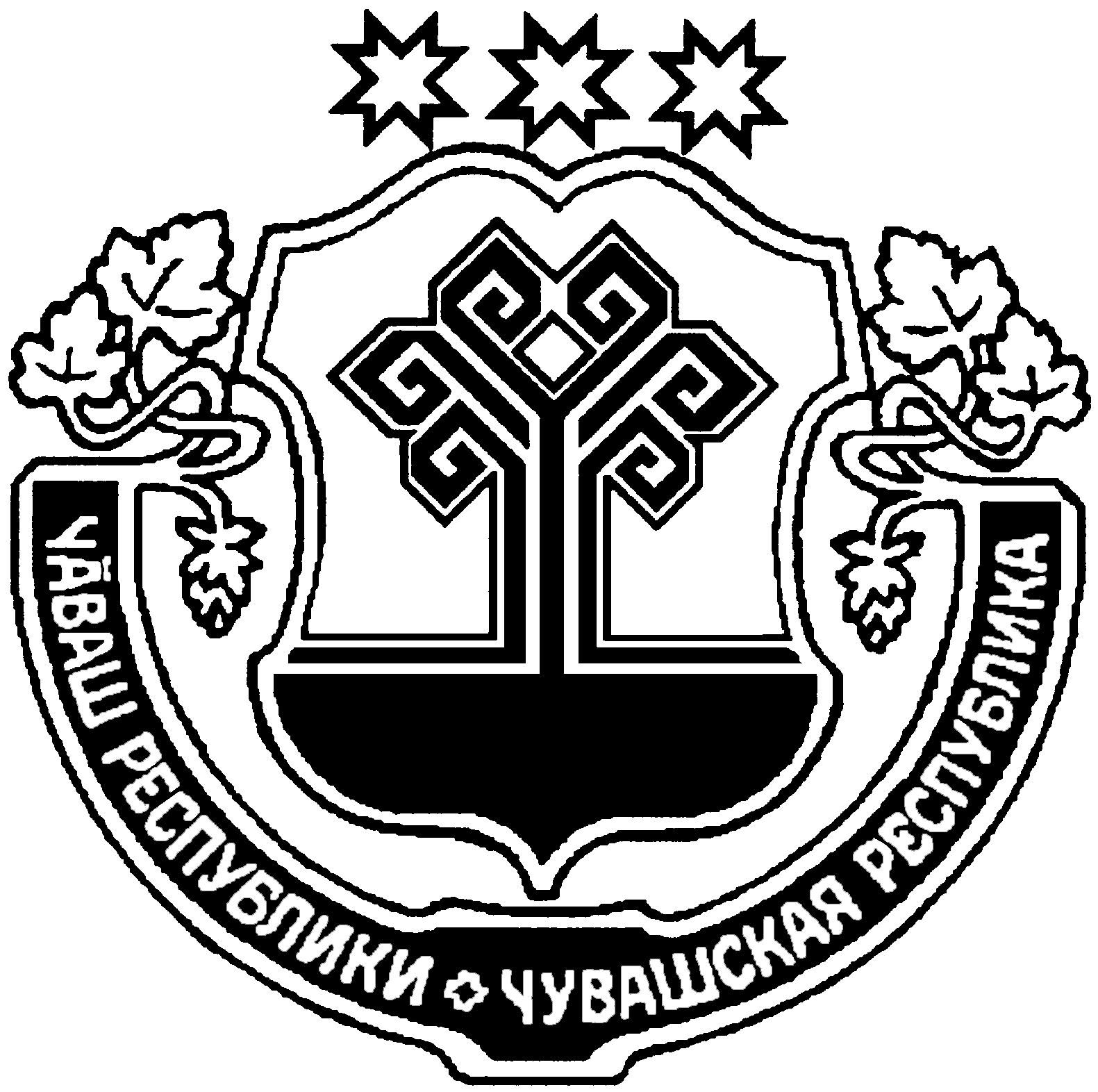 О назначении публичных слушаний В соответствии с  Федеральным законом от 06.10.2003г. №131-ФЗ «Об общих принципах организации местного самоуправления в Российской Федерации», руководствуясь  ст. 14 Устава Питишевского сельского поселения Аликовского района Чувашской Республики администрация Питишевского сельского поселения Аликовского района Чувашской Республики п о с т а н о в л я е т: 1. Назначить публичные слушания  на 09 декабря 2019 г. в 14.00 часов в в здании  Питишевского СДК  Аликовского района Чувашской Республики,  по адресу: Чувашская Республика, Аликовский район, д.Питишево, ул. Войкова, д.56 в форме слушания с участием представителей общественности Питишевского сельского поселения  с проектами решений:    - О внесении изменений в Устав Питишевского сельского поселения Аликовского района Чувашской Республики;	- О бюджете Питишевского сельского поселения Аликовского района Чувашской Республики на 2020 год и на плановый период 2021 и 2022 годов.2. Ответственность за проведение публичных слушаний возлагаю на себя.3. Опубликовать настоящее постановление  в печатном издании Питишевского сельского поселения Аликовского района «Бюллетень Питишевского сельского поселения».Глава  Питишевского сельского поселения                                                                                          А.Ю.ГавриловаЧУВАШСКАЯ РЕСПУБЛИКА АЛИКОВСКИЙ РАЙОНАДМИНИСТРАЦИЯПИТИШЕВСКОГО СЕЛЬСКОГО ПОСЕЛЕНИЯЧĂВАШ РЕСПУБЛИКИЭЛĔК РАЙОНЕПИТЕШКАСИ ЯЛ АДМИНИСТРАЦИЙĕ ПОСТАНОВЛЕНИЕ                  08.11.2019г. № 54аДеревня ПитишевоЙЫШАНУ                  08.11.2019г. 54а № Питешкаси яле